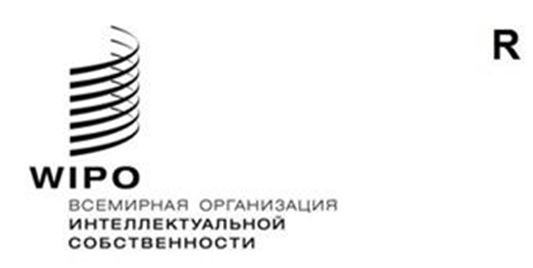 H/A/42/1оригинал: английскийдата: 14 апреля 2022 г.Специальный союз по международному депонированию промышленных образцов (Гаагский союз)АссамблеяСорок вторая (19-я внеочередная) сессияЖенева, 14–22 июля 2022 г.Предлагаемые поправки к Общей инструкции к Акту 1999 г. и 
Акту 1960 г. Гаагского соглашенияДокумент подготовлен СекретариатомВВЕДЕНИЕ	Рабочая группа по правовому развитию Гаагской системы международной регистрации промышленных образцов (далее – Рабочая группа) на своей десятой сессии, состоявшейся 13 и 14 декабря 2021 г., рассмотрев документ H/LD/WG/10/2, положительно оценила возможность направления предложений о внесении поправок в правила 21 и 26 Общей инструкции к Акту 1999 г. и Акту 1960 г. Гаагского соглашения (далее – Общая инструкция) Ассамблее Гаагского союза (далее – «Ассамблея») для их последующего принятия.  В следующих пунктах приводится краткое изложение предлагаемых поправок, фигурирующих в приложении I (в режиме правки) и приложении II («чистый» текст).ПРЕДЛАГАЕМЫЕ ПОПРАВКИ К ПРАВИЛАМ 21 И 26	Если представитель назначается на этапе подачи или рассмотрения международной заявки, информация о таком назначении вносится в Международный реестр и публикуется в Бюллетене международных образцов (далее – Бюллетень) как часть сведений о международной регистрации.  Однако, согласно текущей практике, если назначение представителя, аннулирование такого назначения или изменение имени либо адреса представителя совершены после международной регистрации, информация об этих действиях не фиксируется в Бюллетене.	Предлагаемые поправки к правилам 21 и 26 Общей инструкции позволят публиковать в Бюллетене обновленные сведения о представителях, тем самым сохраняя практику уведомления ведомств указанных Договаривающихся сторон о соответствующем событии.	Предложение включить в подпункт (1)(a) правила 21 положение (v) в комплексе с пунктом (6) официально закрепит текущую практику Международного бюро, в соответствии с которой в Международный реестр вносится любое изменение, касающееся имени или адреса представителя.  Предлагаемая поправка к положению (ii) подпункта 2(а) в новой нумерации уточнит, что в соответствующем ходатайстве должно быть указано имя представителя, зафиксированное в Международном реестре на данный момент, для целей верификации.	Предлагаемый для включения в правило 21 новый подпункт (2)(b) призван оговорить, что если новый представитель назначается на этапе ходатайства о внесении записи об изменении владельца, то информация о таком назначении будет публиковаться как часть сведений об изменении владельца.	Предлагаемая поправка к подпункту (1)(iv) правила 26 упрощает текущую формулировку, исключая перечисление всех видов изменений, в связи с которыми применяется подпункт (1)(a) правила 21, а также касается публикации изменений, затрагивающих имя или адрес представителя, как указано в предлагаемом положении (v) подпункта (1)(a) правила 21.	Предлагаемый для включения в правило 26 подпункт (1)(ivbis) обеспечит публикацию в Бюллетене информации о назначении представителя или отмене такого назначения, если эти данные не были опубликованы как часть сведений о международной регистрации или изменении владельца либо вывод о таком аннулировании не может быть сделан иначе.	Наконец с учетом представившейся возможности предлагается добавить в правило 26(3) ссылку на статью 17(5) Акта 1999 г. для уточнения того, что публикация каждого выпуска Бюллетеня должна рассматриваться как заменяющая направление Бюллетеня согласно статье 17(5) для целей уведомления ведомств каждой из заинтересованных Договаривающихся сторон о внесении записи о продлении.ВСТУПЛЕНИЕ В СИЛУ ПРЕДЛАГАЕМЫХ ПОПРАВОК	Рабочая группа рекомендовала в качестве даты вступления в силу предлагаемых поправок к правилам 21 и 26 – 1 апреля 2023 г.  Соответственно, эти поправки будут применяться к процедурам назначения, аннулирования назначения и изменения имени или адреса представителя, запись о которых сделана на дату вступления в силу данных поправок или после нее.10.	Ассамблее Гаагского союза предлагается принять предлагаемые поправки к правилам 21 и 26 Общей инструкции в том виде, в каком они сформулированы в приложениях I и II к документу H/A/42/1, с датой вступления в силу с 1 апреля 2023 г.[Приложения следуют]Общая инструкция
к Акту 1999 г. и Акту 1960 г.
Гаагского соглашения(действует с [1 апреля 2023 г.])[…]ГЛАВА 4ИЗМЕНЕНИЯ И ИСПРАВЛЕНИЯПравило 21Запись об изменении(1)	[Представление ходатайства]  (a)  Ходатайство о внесении записи представляется Международному бюро на соответствующем официальном бланке, если это ходатайство относится к любому из следующих положений:изменению владельца международной регистрации в отношении всех или некоторых промышленных образцов, являющихся предметом международной регистрации;изменению имени или адреса владельца;отказу от международной регистрации в отношении любой или всех из указанных Договаривающихся сторон;ограничению действия международной регистрации – в отношении любой или всех из указанных Договаривающихся сторон – одним или несколькими из промышленных образцов, являющихся предметом международной регистрации[…](2)	[Содержание ходатайства]    Ходатайство о внесении записи об изменении, наряду с испрашиваемым изменением, содержит или указывает:номер соответствующей международной регистрации;имя владельца, если изменение касается имени или адреса представителя;в случае изменения владельца международной регистрации – имя и адрес, представленные в соответствии с Административной инструкцией, а также адрес электронной почты нового владельца международной регистрации;в случае изменения владельца международной регистрации –Договаривающуюся сторону или Договаривающиеся стороны, в отношении которых новый владелец удовлетворяет условиям, необходимым для того, чтобы быть владельцем международной регистрации;в случае изменения владельца международной регистрации, которое не относится ко всем промышленным образцам и ко всем Договаривающимся сторонам, – номера промышленных образцов и указанные Договаривающиеся стороны, к которым относится изменение владельца; исумму уплачиваемых пошлин и способ платежа, либо указания о снятии необходимой суммы пошлин со счета, открытого в Международном бюро, и идентификацию стороны, осуществляющей оплату или дающей указания.[…]ГЛАВА 6ПУБЛИКАЦИЯПравило 26Публикация(1)	[Информация, касающаяся международных регистраций]  Международное бюро публикует в «Бюллетене» соответствующие сведения о:международных регистрациях в соответствии с правилом 17;отказах с указанием того, имеется ли возможность пересмотра или обжалования, но без указания оснований для отказа, и других сообщениях, о которых внесена запись в соответствии с правилами 18(5) и 18bis(3);недействительности, о которой произведена запись в соответствии с правилом 20(2);изменениях, о которых произведена запись в соответствии с правилом 21;(	исправлениях, сделанных в соответствии с правилом 22;продлениях, о которых произведена запись в соответствии с правилом 25(1);международных регистрациях, которые не были продлены;аннулированиях, о которых произведена запись в соответствии с правилом 12(3)(d);заявлениях о том, что изменение владельца не имеет никакого действия, и отзыве таких заявлений, о которых произведена запись в соответствии с правилом 21bis.[…]3)	[Способ публикации «Бюллетеня»]  Бюллетень публикуется на веб-сайте Организации. Считается, что публикация каждого выпуска «Бюллетеня» заменяет направление «Бюллетеня», упомянутое в статьях 10(3)(b) 16(4) Акта 1999 г. и в статье 6(3)(b) Акта 1960 г., и для целей статьи 8(2) Акта 1960 г. каждый выпуск «Бюллетеня» считается полученным каждым соответствующим Ведомством в дату его публикации на веб-сайте Организации.[…][Приложение II следует]Общая инструкция
к Акту 1999 г. и Акту 1960 г.
Гаагского соглашения(действует с [1 апреля 2023 г.])[…]ГЛАВА 4ИЗМЕНЕНИЯ И ИСПРАВЛЕНИЯПравило 21Запись об изменении(1)	[Представление ходатайства]  (a)  Ходатайство о внесении записи представляется Международному бюро на соответствующем официальном бланке, если это ходатайство относится к любому из следующих положений:изменению владельца международной регистрации в отношении всех или некоторых промышленных образцов, являющихся предметом международной регистрации;изменению имени или адреса владельца;отказу от международной регистрации в отношении любой или всех из указанных Договаривающихся сторон;ограничению действия международной регистрации – в отношении любой или всех из указанных Договаривающихся сторон – одним или несколькими из промышленных образцов, являющихся предметом международной регистрации;изменению имени или адреса представителя.[…](2)	[Содержание ходатайства]  (a)  Ходатайство о внесении записи об изменении, наряду с испрашиваемым изменением, содержит или указывает:номер соответствующей международной регистрации;имя владельца или представителя, если изменение касается имени или адреса представителя;в случае изменения владельца международной регистрации – имя и адрес, представленные в соответствии с Административной инструкцией, а также адрес электронной почты нового владельца международной регистрации;в случае изменения владельца международной регистрации –Договаривающуюся сторону или Договаривающиеся стороны, в отношении которых новый владелец удовлетворяет условиям, необходимым для того, чтобы быть владельцем международной регистрации;в случае изменения владельца международной регистрации, которое не относится ко всем промышленным образцам и ко всем Договаривающимся сторонам, – номера промышленных образцов и указанные Договаривающиеся стороны, к которым относится изменение владельца; исумму уплачиваемых пошлин и способ платежа, либо указания о снятии необходимой суммы пошлин со счета, открытого в Международном бюро, и идентификацию стороны, осуществляющей оплату или дающей указания.(b)	Ходатайство о внесении записи об изменении владельца международной регистрации может сопровождаться сообщением о назначении представителя нового владельца.  При условии соблюдения требований правила 3(2)(b) и (с) датой вступления такого назначения в силу является дата внесения записи об изменении владельца согласно пункту (6)(b).  В этом случае запись об изменении владельца, сделанная в Международном реестре, отражает данное назначение.[…]ГЛАВА 6ПУБЛИКАЦИЯПравило 26Публикация(1)	[Информация, касающаяся международных регистраций]  Международное бюро публикует в «Бюллетене» соответствующие сведения о:международных регистрациях в соответствии с правилом 17;отказах с указанием того, имеется ли возможность пересмотра или обжалования, но без указания оснований для отказа, и других сообщениях, о которых внесена запись в соответствии с правилами 18(5) и 18bis(3);недействительности, о которой произведена запись в соответствии с правилом 20(2);изменениях, о которых произведена запись в соответствии с правилом 21;(ivbis)	назначениях представителей, запись о которых произведена в соответствии с правилом 3(3)(а), если только информация о них не была опубликована в соответствии с пунктом (i) или (iv), и их аннулировании, за исключением аннулирования ex officio в соответствии с правилом 3(5)(а);исправлениях, сделанных в соответствии с правилом 22;продлениях, о которых произведена запись в соответствии с правилом 25(1);международных регистрациях, которые не были продлены;аннулированиях, о которых произведена запись в соответствии с правилом 12(3)(d);заявлениях о том, что изменение владельца не имеет никакого действия, и отзыве таких заявлений, о которых произведена запись в соответствии с правилом 21bis.[…](3)	[Способ публикации «Бюллетеня»]  Бюллетень публикуется на веб-сайте Организации. Считается, что публикация каждого выпуска «Бюллетеня» заменяет направление «Бюллетеня», упомянутое в статьях 10(3)(b), 16(4) и 17(5) Акта 1999 г. и в статье 6(3)(b) Акта 1960 г., и для целей статьи 8(2) Акта 1960 г. каждый выпуск «Бюллетеня» считается полученным каждым соответствующим Ведомством в дату его публикации на веб-сайте Организации.[…][Конец приложения II и документа]